Лепбук «Зима»Автор: педагог высшей кв.категории МАДОУ № 4 «Утенок» г. В-Салда, Свердловской области Алексеева Светлана Сергеевна Для закрепления и систематизации учебного материала по теме «Зима», мною был изготовлен данный лепбук. Он состоит из 2 папок –органайзеров, скрепленных между собой по середине. Наполнение лепбука разложено в разные по объему и форме кармашкам. Лепбук может быть использован как для работы педагога во время занятий, так и самим ребенком  для закрепления усвоенного материала.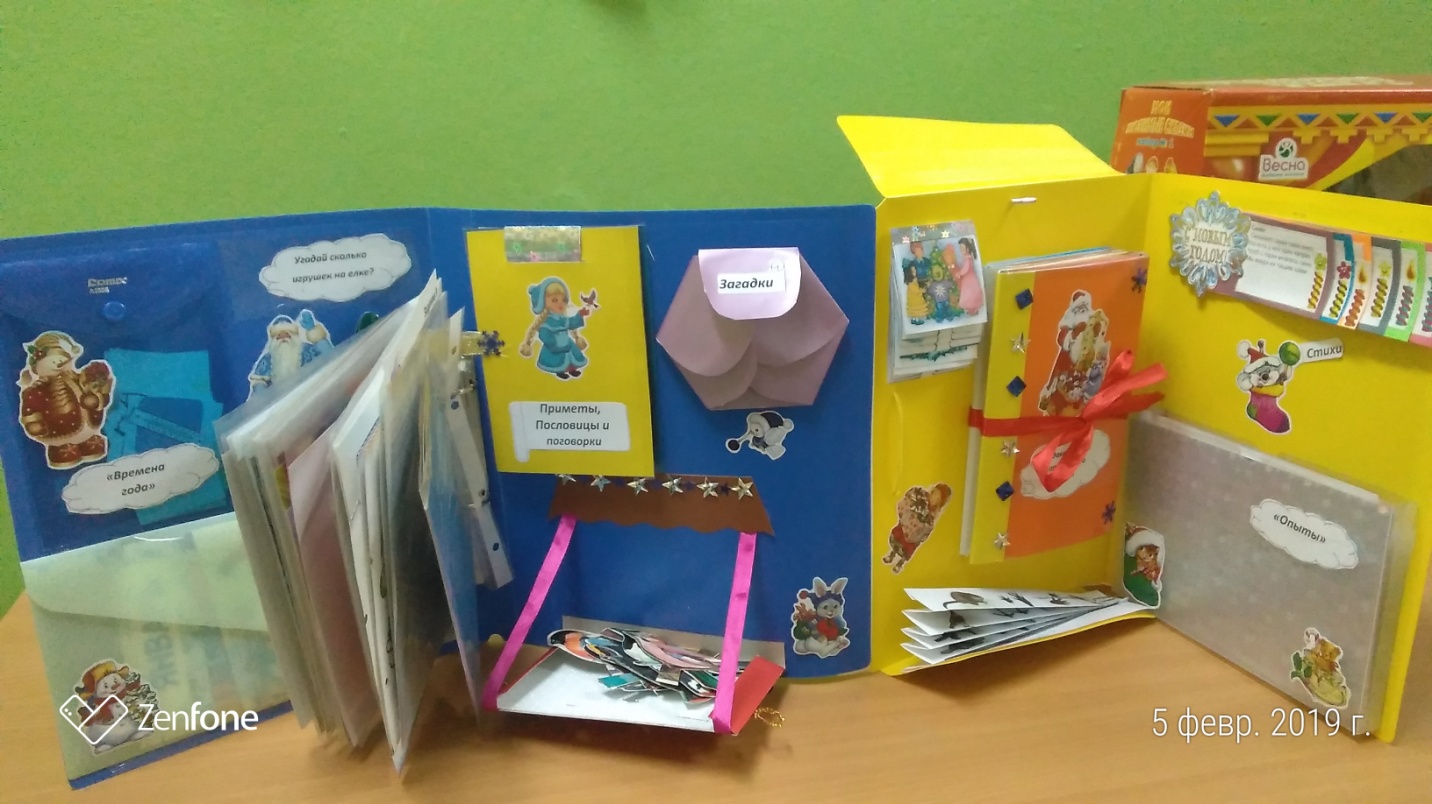 Цель лепбука : расширение представлений детей о зиме.Задачи:  Формирование у детей представления о зимних природных явлениях, забавах, праздниках,  представления детей о безопасном поведении зимой во время прогулки,   Расширение   представление детей о сезонных изменениях в природе (изменения погоды, растений зимой, поведение зверей и птиц);Повышать  интерес детей к участию в зимних забавах через разнообразные формы и методы физкультурно-оздоровительной работы; развивать речь, память, творческие способности дошкольников. Воспитывать  бережное отношение к природе, умение замечать красоту зимней природы; воспитывать любознательность и эмоциональную отзывчивость. Вовлечь  родителей в образовательный процесс дошкольного учреждения. В  моем лэпбуке  изготовлены кармашки с различными заданиями на зимнюю тематику. Предлагаю вашему вниманию рассмотреть эти задания более подробно.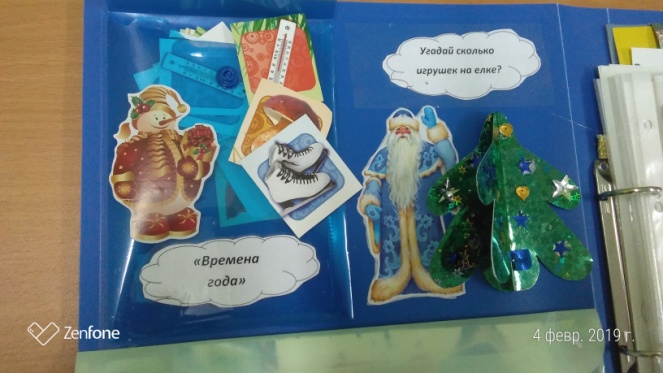 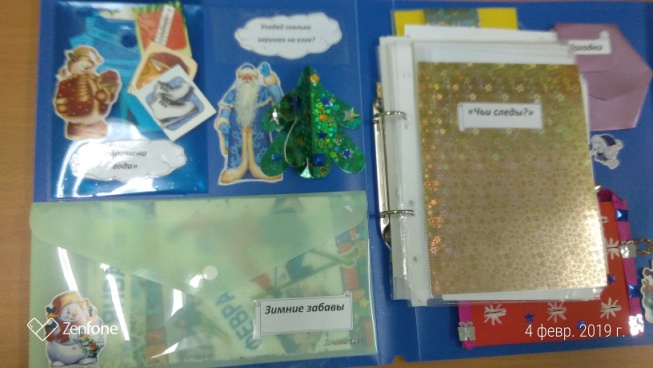 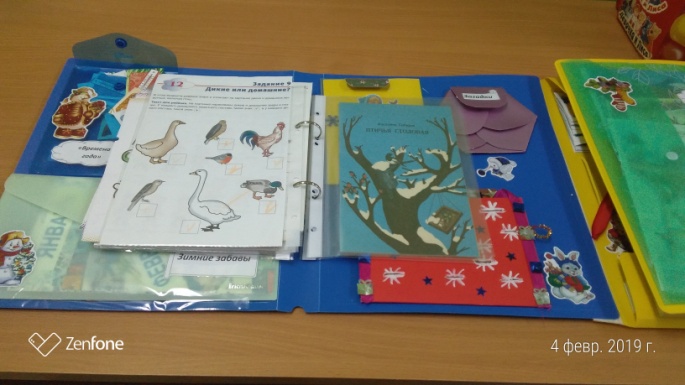 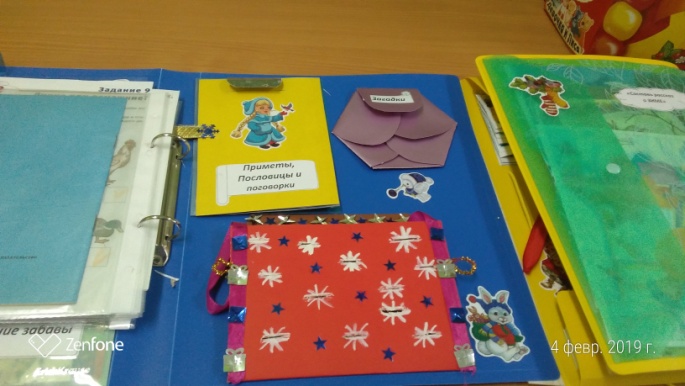 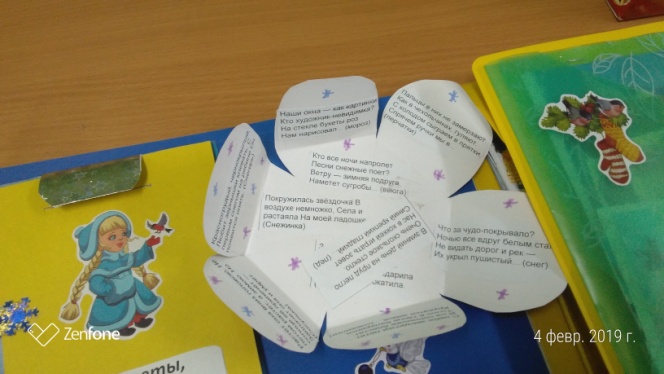 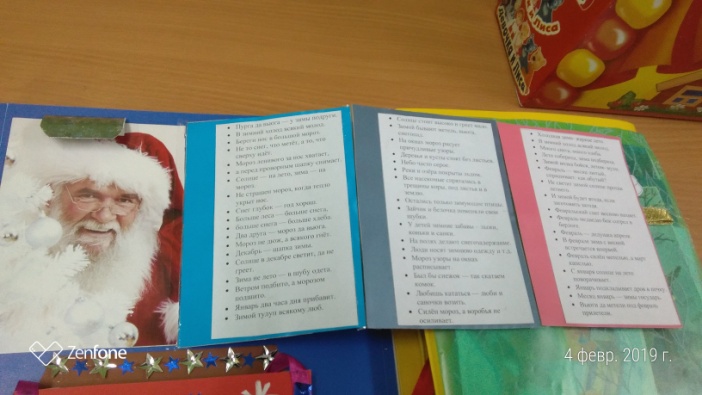 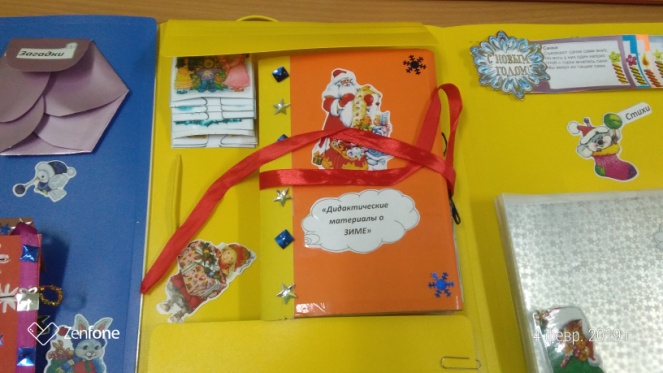 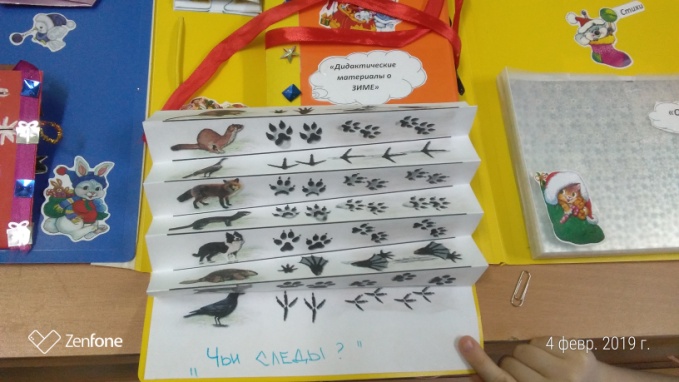 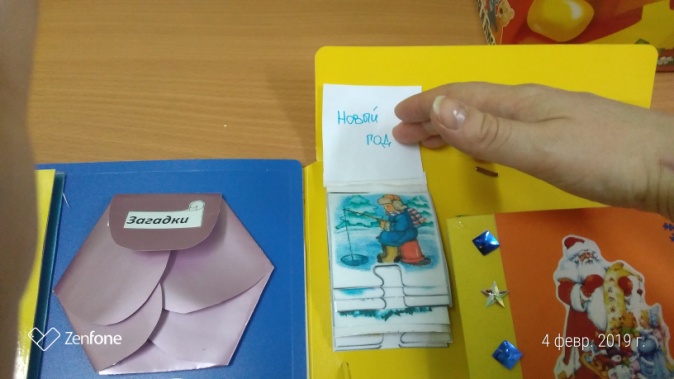 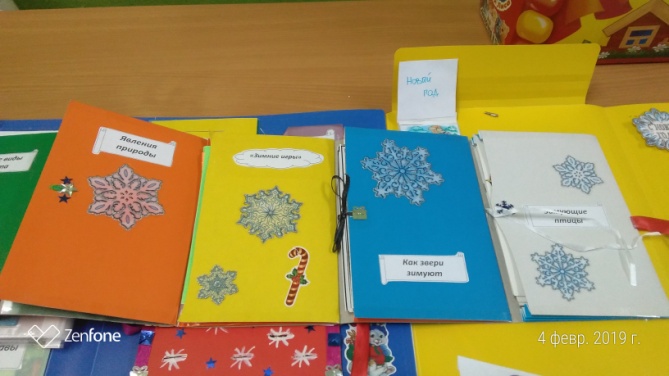 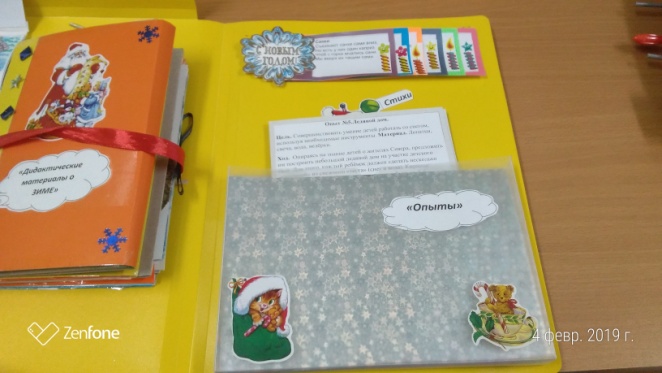 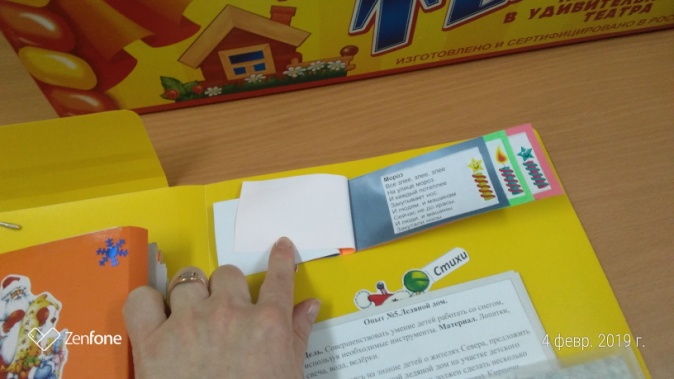 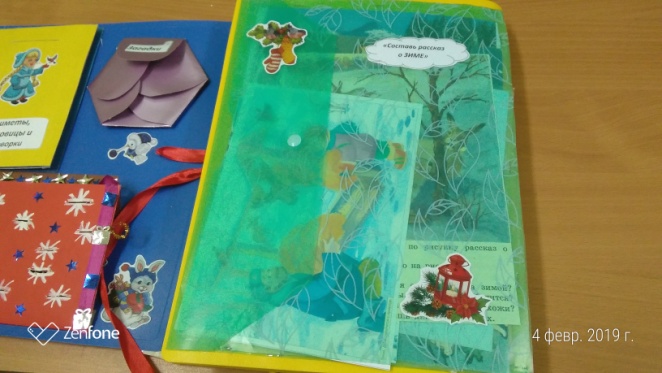 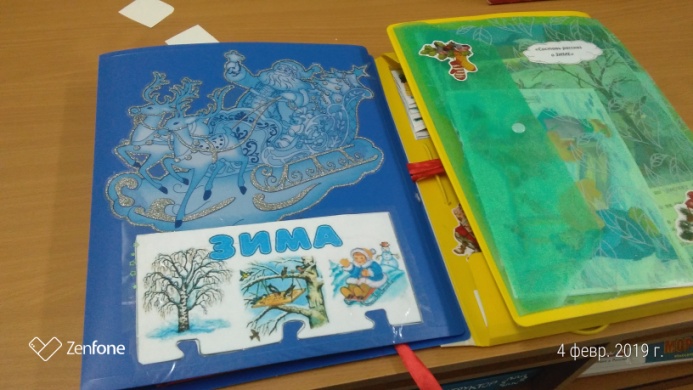 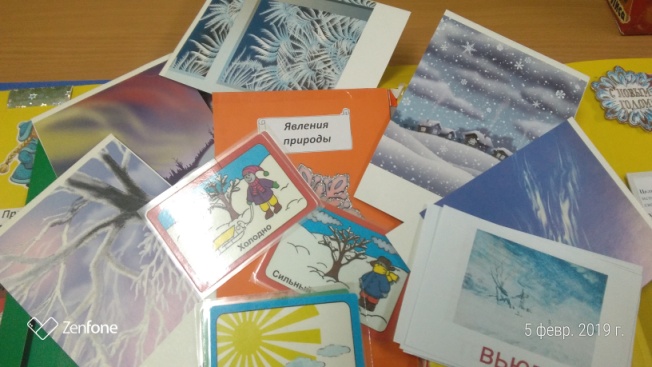 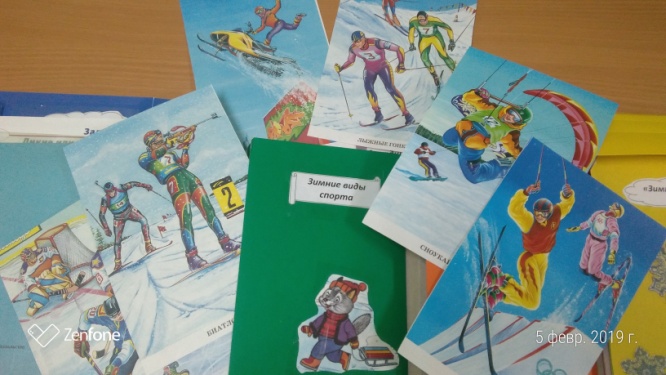 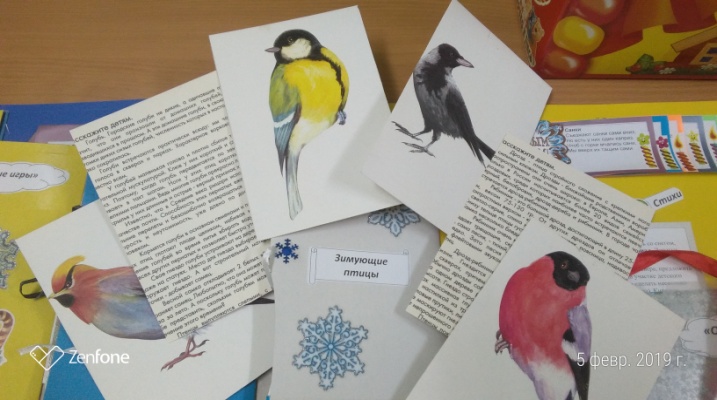 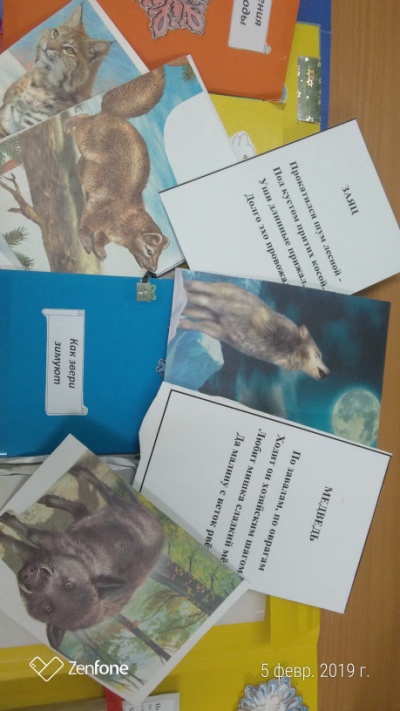 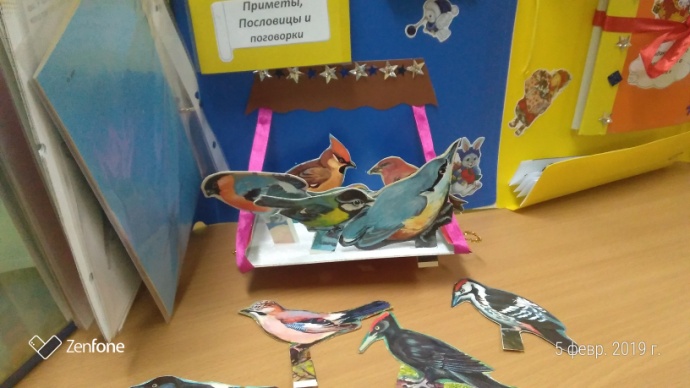 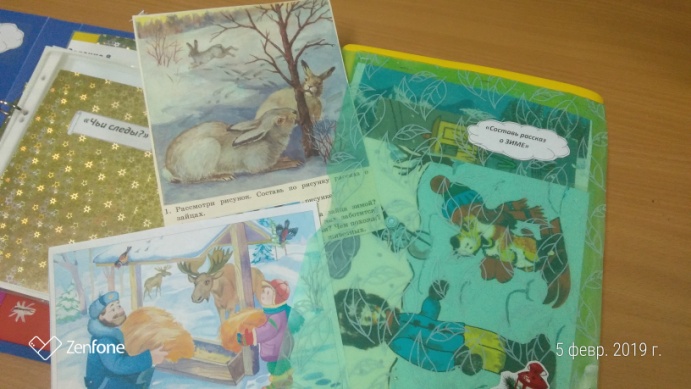 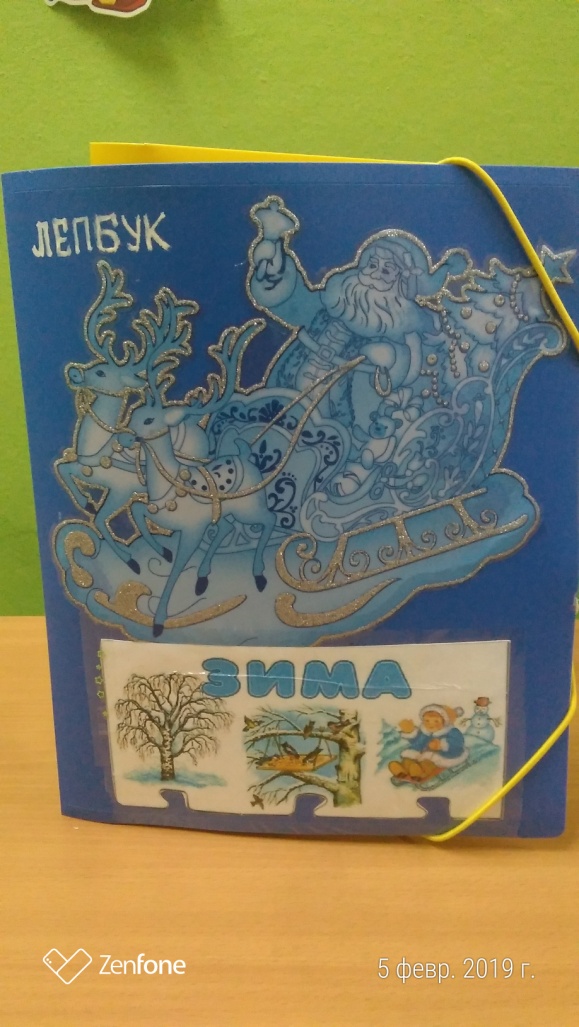 